lol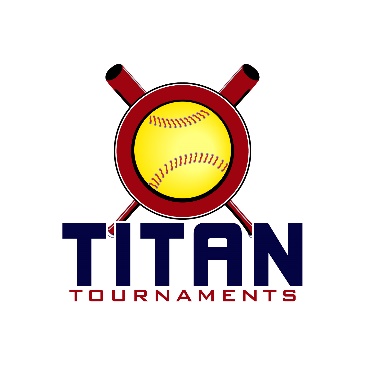 	Thanks for playing ball with Titan!	
Park Address: Victor Lord Park – 175 2nd St, Winder, GADirector: Rick (404)-451-2807Format: 3 seeding games + single elimination bracket playRoster and Waiver Forms must be submitted to the onsite director upon arrival and birth certificates must be available on site in each head coach’s folder.Entry Fee - $355
Admission - $7 per spectator
Sanction $35 if unpaid in 2021
Coaches – 3 Passes Per TeamPlease check out the How much does my team owe document.Run rule is 12 after 3, 10 after 4, 8 after 5. Games are 7 innings if time permits.Pitching rule overview – 1. The pitcher’s pivot foot shall maintain contact with the pitcher’s plate until the forward step. Note: a pitcher may take a step back with the non-pivot foot from the plate prior, during, or after the hands are brought together. 
2. Illegal Pitch – Is a ball on the batter. Note: Runners will not be advanced one base without liability to be put out.The on deck circle is on your dugout side. If you are uncomfortable with your player being that close to the batter, you may have them warm up further down the dugout, but they must remain on your dugout side.
Headfirst slides are allowed, faking a bunt and pulling back to swing is allowed.Runners must make an attempt to avoid contact, but do not have to slide.
Warm Up Pitches – 5 pitches between innings or 1 minute, whichever comes first.Coaches – one defensive coach is allowed to sit on a bucket or stand directly outside of the dugout for the purpose of calling pitches. Two offensive coaches are allowed, one at third base, one at first base.
Offensive: One offensive timeout is allowed per inning.
Defensive: Three defensive timeouts are allowed during a seven inning game. On the fourth and each additional defensive timeout, the pitcher must be removed from the pitching position for the duration of the game. In the event of extra innings, one defensive timeout per inning is allowed.
An ejection will result in removal from the current game, and an additional one game suspension. Flagrant violations are subject to further suspension at the discretion of the onsite director.*Park Opens at 7:15AM*
*Seeding Schedule*Seeding Games are 75 minutes finish the inning*Please be prepared to play at least 15 minutes prior to your team’s scheduled start times**Seeding Schedule*Seeding Games are 75 minutes finish the inning*Please be prepared to play at least 15 minutes prior to your team’s scheduled start times**Bracket Games Are 75 minutes finish the inning. **Please be prepared to play at least 15 minutes prior to your team’s scheduled start times*14U BracketTimeFieldGroupTeamScoreTeam14U Seeding Games – Titan Group14U Seeding Games – Titan Group14U Seeding Games – Titan Group14U Seeding Games – Titan Group14U Seeding Games – Titan Group14U Seeding Games – Titan Group8:303TitanBarrow Swarm5-1Shock Fastpitch – Daniel8:304TitanGA Storm 14U2-10GBSA 14U10:003TitanBarrow Swarm3-4GBSA 14U11:303TitanShock Fastpitch – Daniel6-5GA Storm 14U1:003TitanShock Fastpitch – Daniel4-8GBSA 14U2:303TitanBarrow Swarm13-10GA Storm 14UTimeFieldGroupTeamScoreTeam14U Seeding Games – Spartan Group14U Seeding Games – Spartan Group14U Seeding Games – Spartan Group14U Seeding Games – Spartan Group14U Seeding Games – Spartan Group14U Seeding Games – Spartan Group8:301SpartanImpact Gold 085-0Shock Fastpitch – Geddings10:001SpartanImpact Gold 0810-3Lady Braves 0810:004SpartanDecatur Venom5-7Shock Fastpitch – Geddings11:304SpartanDecatur Venom9-2Lady Braves 081:004SpartanDecatur Venom0-14Impact Gold 082:304SpartanShock Fastpitch – Geddings     1-5Lady Braves 08TimeFieldGame #TeamScoreTeam4:004Bracket Game 11 SeedImpact15-48 SeedStorm4:003Bracket Game 24 SeedShock Geddings3-15 SeedShock Daniel5:304Bracket Game 33 SeedSwarm3-46 SeedLady Braves5:303Bracket Game 42 SeedGBSA6-37 SeedVenom7:004Bracket Game 5Winner of Game 1Impact 10-0Winner of Game 2Shock Geddings7:003Bracket Game 6Winner of Game 3Lady Braves0-7Winner of Game 4GBSA8:30C-Ship4Bracket Game 7Winner of Game 5Impact4-5Winner of Game 6GBSA